广东省地方标准DBXX/TXXXX—XXXX节约型食堂管理规范Management specification of the economical canteen（2022年1月24日）XXXX-XX-XX发布XXXX-XX-XX实施       发布前言本文件按照GB/T 1.1—2020《标准化工作导则  第1部分：标准化文件的结构和起草规则》的规定起草。本文件由××××提出。本文件由××××归口。本文件起草单位：本文件主要起草人：范围本文件规定了节约型食堂在环境、食材、服务、服务人员及监督检查等方面的管理要求。本文件适用于广东省机关事业单位、学校等单位食堂的节约管理。规范性引用文件GB 16153  饭馆（餐厅）卫生要求GB 18483  饮食业油烟排放标准GB 31654  食品安全国家标准　餐饮服务通用卫生规范术语和定义
节约型食堂  economical canteen在满足饮食生理需求的前提下，采取适当的措施和方法（如宣传、科学测算、提醒等），减少就餐浪费的机关事业单位、学校等单位食堂。总体要求食品安全应符合GB 31654要求。卫生应符合GB 16153要求。防疫、环保、消防、安全等方面应符合相关法律法规要求。环境管理宣传应采取多种方式倡导节约理念，营造节约氛围。可采取的方式包括：在食堂醒目位置张贴“厉行节约、反对浪费”、“光盘行动”等宣传标语；可设置公益告示牌、LED屏幕等播放公益广告，引导文明用餐等。节能环保装修应简洁、实用，不应过度、过量配置，应使用节能环保的材料。应安装油水分离装置、油烟净化设施，排烟符合 GB 18483 要求，并设置垃圾分类回收设施。厨房灶具等设备能耗效率应符合国家节能标准的要求。节水节电，宜采取配餐就餐时间集中统一供水供电。宜使用可再生能源和替代能源，采用资源循环利用的设计应用。食材管理采购应建立稳定的原辅料采购渠道，实现所有原辅料有发票可查证。应建立食材采购台账，详细记录采购单价、采购数量等信息。宜采购有机、绿色、无公害食品原料。优先采购符合可追溯要求的肉类、蔬菜等，适时向用餐者公开肉类、蔬菜来源和仓储配送节点等信息。根据报餐人数，结合食材的实际消耗量，科学预测采购量。仓储根据食材贮存条件，设置相应的库房或存放场所。必要时，可设置冷冻库和冷藏库，两者之间应有明显的区分标识。应强化控制仓储温度、湿度，避免原辅料腐烂变质。应建立食材仓储台账，记录出入库时间、保质期、保存天数等信息，按照“先进、先出、先用”原则，使用仓储食材。加工建立备餐评估制度，按照营养需求，科学配餐，精准量化食材搭配分量与比重。根据日常消耗对原辅料的需求量进行科学测算，及时处理有保质期的原辅料，实现精准采购、集中管控、合理配餐，有效提升原辅料利用率。提高边角料利用率，降低食材浪费。厨余处理应在餐厨回收处设置分类收集设施，分类回收厨余垃圾。及时清洁厨余垃圾存放容器，必要时进行消毒处理。应及时委托有资质的生活垃圾收集、运输、处理专业服务单位进行集中处理。应建立厨余垃圾处置台账，详细记录厨余处理时间、种类、数量、收运者等信息。服务管理供餐堂食实行“报餐制”，每天提前实名制报餐，后勤人员精准统计每日、每餐就餐人数，食堂根据每日报餐情况进行烹煮。采用自主取餐模式，所有菜品宜限量供应。建立菜品质量反馈机制，周期性开展剩余菜品评估分析，淘汰剩菜指数较高的产品，优化菜品结构。公务活动用餐采用围餐模式就餐。应至少提前1天向食堂报告用餐人数，食堂根据人数配置菜品数量。主动告知用餐人群喜好忌口，食堂根据用餐人群需求合理调整菜品，避免餐饮浪费。节约提醒就餐前，应提示用餐者按需、少量、多次取餐。就餐后，应提示就餐者自主放置餐具，并按垃圾分类要求处理餐厨剩余。对于浪费行为，应加大提醒频次，及时制止。服务人员管理应具备节约餐饮服务的意识和能力，熟练掌握节约餐饮标准。加强职业道德培训，将勤俭节约纳入考核范畴。监督管理采用抽查、抽检等多种方式定期检查食堂台账，包括采购、仓储、加工及厨余处理等环节的台账，确保食材安全，避免因采购过量、验收不严而造成的浪费。建立供餐巡视制度，在用餐期间，安排专人加强对取餐、用餐、剩余等各环节监督巡视，对浪费行为给予批评教育。参考文献[1]  国家市场监督管理总局. 市场监管总局关于发布餐饮服务食品安全操作规范的公告：市场监管总局公告〔2018〕12号.[2]  中华人民共和国商务部.商务部等9部门关于推动绿色餐饮发展的若干意见：商服贸发〔2018〕17号.[3]  GB/T 40042-2021  绿色餐饮经营与管理[S].[4]  广东省餐饮服务行业协会. 广东省餐饮服务行业协会关于“拒绝餐饮浪费”的行业倡议与实施指引：粤餐协文〔2020〕11号.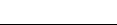 ICS03.100.01CCSA 1044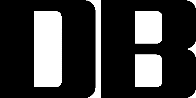 